Приложение 1 Внешнее строение кукурузы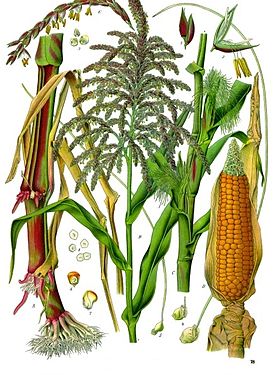 